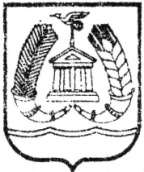 СОВЕТ ДЕПУТАТОВГАТЧИНСКОГО МУНИЦИПАЛЬНОГО РАЙОНАЛЕНИНГРАДСКОЙ  ОБЛАСТИТРЕТИЙ СОЗЫВР Е Ш Е Н И Еот 16 февраля 2018 года                                                                 №  286О внесении изменений в приложение к решению совета депутатов Гатчинского муниципального района от 22.04.2015 № 64 «Об установлении расходных обязательств муниципального образования Гатчинский муниципальный район, возникающих при исполнении отдельных государственных полномочий Российской Федерации и Ленинградской области, переданных для осуществления органами местного самоуправления Гатчинского муниципального района и определении уполномоченных органов для исполнения отдельных государственных полномочий Ленинградской области»В соответствии со статьей 86 Бюджетного кодекса Российской Федерации, Федеральным законом от 06.03.2003 № 131-ФЗ «Об общих принципах организации местного самоуправления в Российской Федерации», на основании областных законов Ленинградской области от 8 декабря 2005 года № 112-оз «О наделении органов местного самоуправления муниципальных образований Ленинградской области отдельными государственными полномочиями в сфере государственной регистрации актов гражданского состояния», от 30 декабря 2005 года № 130-оз «О наделении органов местного самоуправления муниципальных образований Ленинградской области отдельными государственными полномочиями Российской Федерации, переданными органам государственной власти Ленинградской области, и отдельными государственными полномочиями Ленинградской области в сфере социальной защиты населения», от 18 ноября 2009 года № 91-оз «О наделении органов местного самоуправления Ленинградской области отдельными государственными полномочиями по поддержке сельскохозяйственного производства», от 17 июня 2011 года № 47-оз «О наделении органов местного самоуправления муниципальных образований Ленинградской области отдельным государственным полномочием Российской Федерации, переданным органам государственной власти Ленинградской области, и отдельными государственными полномочиями Ленинградской области по опеке и попечительству, социальной поддержке детей-сирот и детей, оставшихся без попечения родителей, и лиц из числа детей-сирот и детей, оставшихся без попечения родителей», от 28 декабря 2015 года № 141-оз «О наделении органов местного самоуправления отдельными полномочиями в области земельных отношений, отнесенными к полномочиям органов государственной власти Ленинградской области»,  руководствуясь Уставом Гатчинского муниципального района,совет депутатов Гатчинского муниципального районаР Е Ш И Л:Внести в приложение к решению совета депутатов Гатчинского муниципального района от 22.04.2015 № 64 «Об установлении расходных обязательств муниципального образования Гатчинский муниципальный район, возникающих при исполнении отдельных государственных полномочий Российской Федерации и Ленинградской области, переданных для осуществления органами местного самоуправления Гатчинского муниципального района и определении уполномоченных органов для исполнения отдельных государственных полномочий Ленинградской области» изменения, изложив в его в новой редакции (прилагается).Контроль исполнения настоящего решения возложить на постоянную комиссию по вопросам инвестиций, бюджетной и экономической политики совета депутатов Гатчинского муниципального района.Настоящее решение вступает в силу с момента официального опубликования в газете «Гатчинская правда».ГлаваГатчинского муниципального района                                                         А. И. ИльинПриложениек решению совета депутатовГатчинского муниципального районаот 16 февраля 2018 года   № 286Расходные обязательства муниципального образования Гатчинский муниципальный район, возникающие при исполнении отдельных государственных полномочий Российской Федерации и Ленинградской области, переданные для осуществления органами местного самоуправления Гатчинского муниципального района№ п/пНаименование отдельного государственного полномочия / Ответственный орган администрации Гатчинского муниципального районаНормативный правовой акт, на основании которого передается полномочиеАДМИНИСТРАЦИЯ ГАТЧИНСКОГО МУНИЦИПАЛЬНОГО РАЙОНААДМИНИСТРАЦИЯ ГАТЧИНСКОГО МУНИЦИПАЛЬНОГО РАЙОНААДМИНИСТРАЦИЯ ГАТЧИНСКОГО МУНИЦИПАЛЬНОГО РАЙОНАIКомитет финансов Гатчинского муниципального районаКомитет финансов Гатчинского муниципального района1Отдельное государственное полномочие Ленинградской области по расчету и предоставлению дотаций на выравнивание бюджетной обеспеченности поселений за счет средств областного бюджетаОбластной закон Ленинградской области от 10.12.2012 № 92-оз «О наделении органов местного самоуправления муниципальных образований Ленинградской области отдельными государственными полномочиями Ленинградской области по расчету и предоставлению дотаций на выравнивание бюджетной обеспеченности поселений за счет средств областного бюджета»IIАдминистрация Гатчинского муниципального районаАдминистрация Гатчинского муниципального района1Отдельные государственные полномочия на государственную регистрацию актов гражданского состояния: о рождении, о заключении брака, о расторжении брака, об усыновлении (удочерении), об установлении отцовства, о перемене имени, о смерти; другие юридически значимые действия, совершаемые органами записи актов гражданского состояния.Областной закон Ленинградской области от 08.12.2005 № 112-оз «О наделении органов местного самоуправления муниципальных образований Ленинградской области отдельными государственными полномочиями в сфере государственной регистрации актов гражданского состояния»2Отдельные государственные полномочия Ленинградской области в области архивного дела:по хранению архивных документов, относящихся к собственности Ленинградской области;по комплектованию архивными документами, относящимися к собственности Ленинградской области;по учету архивных документов, относящихся к собственности Ленинградской области;по использованию архивных документов, относящихся к собственности Ленинградской областиОбластной закон Ленинградской области от 29.12.2005 № 124-оз «О наделении органов местного самоуправления муниципальных образований Ленинградской области отдельными государственными полномочиями Ленинградской области в области архивного дела»3Отдельные государственные полномочия Ленинградской области:1) по организации и осуществлению деятельности по опеке и попечительству, включающими в себя:выявление и учет граждан, нуждающихся в установлении над ними опеки или попечительства, в том числе детей-сирот и детей, оставшихся без попечения родителей, избрание формы устройства детей-сирот и детей, оставшихся без попечения родителей, а также осуществление последующего контроля за условиями их содержания, воспитания и образования;осуществление защиты прав и интересов детей в случае смерти родителей, лишения их родительских прав, ограничения их в родительских правах, признания родителей недееспособными, болезни родителей, длительного отсутствия родителей, уклонения родителей от воспитания детей или защиты их прав и интересов, в том числе при отказе родителей взять своих детей из образовательных организаций, медицинских организаций, организаций, оказывающих социальные услуги, или аналогичных организаций (далее - организации для детей-сирот и детей, оставшихся без попечения родителей), при создании действиями или бездействием родителей условий, представляющих угрозу жизни или здоровью детей либо препятствующих их нормальному воспитанию и развитию, а также в других случаях отсутствия родительского попечения;принятие решения о помещении граждан, нуждающихся в установлении над ними опеки, в том числе детей-сирот и детей, оставшихся без попечения родителей, в семью (усыновление (удочерение), опека (попечительство), приемная семья и другое), а при отсутствии такой возможности - в организации для детей-сирот и детей, оставшихся без попечения родителей;осуществление контроля за условиями содержания, воспитания и образования детей-сирот и детей, оставшихся без попечения родителей, в организациях для детей-сирот и детей, оставшихся без попечения родителей, защиту прав несовершеннолетних выпускников указанных организаций;осуществление контроля за условиями жизни совершеннолетних недееспособных граждан, соблюдением опекунами их прав и законных интересов, обеспечением сохранности их имущества, а также выполнением опекунами или попечителями требований к осуществлению своих прав и исполнению своих обязанностей в отношении совершеннолетних недееспособных или не полностью дееспособных граждан;принятие решения о временном устройстве граждан, нуждающихся в установлении над ними опеки или попечительства, а также сохранности их имущества;предоставление региональному оператору государственного банка данных сведений о детях, оставшихся без попечения родителей и не устроенных на воспитание в семью по месту их фактического нахождения, в срок, установленный действующим законодательством;подбор, учет граждан, желающих принять на воспитание в свою семью ребенка, оставшегося без попечения родителей;подбор, учет и подготовку в порядке, определяемом Правительством Российской Федерации, совершеннолетних недееспособных или не полностью дееспособных граждан;назначение (временное назначение) опекунов (попечителей), а также освобождение и отстранение опекунов (попечителей) в соответствии с действующим законодательством от исполнения ими своих обязанностей;осуществление надзора за деятельностью опекунов (попечителей), деятельностью организаций для детей-сирот и детей, оставшихся без попечения родителей;назначение каждому из подопечных опекуна (попечителя) временного представителя в случае возникновения противоречий между интересами подопечных одного и того же опекуна (попечителя) при осуществлении им законного представительства для разрешения возникших противоречий;временное исполнение обязанности опекуна (попечителя) в отношении детей-сирот и детей, оставшихся без попечения родителей, до их устройства на воспитание в семью или организацию для детей-сирот и детей, оставшихся без попечения родителей;дачу разрешения на раздельное проживание попечителя с подопечным, достигшим шестнадцати лет;дачу предварительного разрешения на расходование опекуном (попечителем) доходов подопечного, в том числе сумм алиментов, пенсий, пособий и иных предоставляемых на его содержание социальных выплат, а также доходов, причитающихся подопечному от управления его имуществом, за исключением доходов, которыми подопечный вправе распоряжаться самостоятельно;дачу предварительного разрешения (отказ в выдаче разрешения) на совершение родителем, усыновителем, опекуном (дачу согласия попечителем) и иным законным представителем сделок по отчуждению, в том числе обмену или дарению имущества (включая жилое помещение) несовершеннолетнего, недееспособного, не полностью дееспособного гражданина, сдаче его внаем (в аренду), в безвозмездное пользование или в залог, сделок, влекущих отказ от принадлежащих несовершеннолетнему, недееспособному, не полностью дееспособному гражданину прав, раздел его имущества или выдел из него долей, а также любых других сделок, влекущих уменьшение имущества несовершеннолетнего, недееспособного, не полностью дееспособного гражданина, и в иных случаях, если действия опекуна (попечителя) могут повлечь за собой уменьшение стоимости имущества подопечного, в том числе при отказе от иска, поданного в интересах подопечного, заключении в судебном разбирательстве мирового соглашения от имени подопечного, заключении мирового соглашения с должником по исполнительному производству, в котором подопечный является взыскателем;дачу предварительного разрешения на заключение договора о передаче имущества подопечного в пользование в случаях, установленных федеральным законодательством;дачу предварительного разрешения опекуну (дачу согласия попечителю) на заключение кредитного договора, договора займа от имени подопечного, выступающего заемщиком, если получение займа, кредита требуется в целях содержания подопечного или обеспечения его жилым помещением;дачу предварительного разрешения в случаях выдачи доверенности от имени подопечного;обращение от имени подопечного в суд с требованием о расторжении договора при обнаружении факта его заключения от имени подопечного без предварительного разрешения органа опеки и попечительства в случае отсутствия выгоды подопечного;составление акта при обнаружении ненадлежащего исполнения опекуном (попечителем) обязанностей по охране имущества подопечного и управлению имуществом подопечного (порча, ненадлежащее хранение имущества, расходование имущества не по назначению, совершение действий, повлекших за собой уменьшение стоимости имущества подопечного, и другое) и предъявление требований к опекуну (попечителю) о возмещении убытков, причиненных подопечному;определение кандидатуры доверительного управляющего имуществом подопечного и заключение договора доверительного управления при необходимости постоянного управления недвижимым и ценным движимым имуществом подопечного;дачу рекомендаций опекуну (попечителю) ребенка, находящегося под опекой (попечительством), о способах воспитания;разрешение разногласий, возникающих между несовершеннолетними родителями, не состоящими в браке, и опекуном их ребенка;принятие необходимых мер по защите прав и законных интересов подопечного в случае получения сведений об угрозе его жизни и здоровью, о нарушении его прав и законных интересов и уведомление в письменной форме о принятых мерах лиц, сообщивших данные сведения;оказание содействия опекунам (попечителям), проверку условий жизни подопечных, соблюдения опекунами (попечителями) прав и законных интересов подопечных, обеспечения сохранности их имущества, а также исполнения опекунами (попечителями) требований к осуществлению ими прав и исполнению обязанностей опекунов (попечителей), установленных действующим законодательством;заключение договора о приемной семье и исполнение обязанностей, установленных договором, выплата вознаграждения приемным родителям (родителю) за счет средств областного бюджета Ленинградской области, расторжение указанного договора в случае возникновения в приемной семье неблагоприятных условий содержания, воспитания и образования ребенка (детей) или в случае возвращения ребенка (детей) родителям, или в случае усыновления ребенка (детей);оказание приемной семье необходимой помощи, содействие в создании нормальных условий жизни и воспитания ребенка (детей), а также осуществление контроля за выполнением приемными родителями обязанностей по содержанию, воспитанию и образованию ребенка (детей);представление законных интересов несовершеннолетних граждан и недееспособных граждан, находящихся под опекой или попечительством, в отношениях с любыми лицами (в том числе в судах), если действия опекунов или попечителей по представлению законных интересов подопечных противоречат законодательству Российской Федерации и(или) законодательству Ленинградской области или интересам подопечных либо если опекуны или попечители не осуществляют защиту законных интересов подопечных; участие в рассмотрении судом споров и в исполнении решений судов по делам, связанным с защитой прав и интересов несовершеннолетних, в установленных законом случаях;осуществление контроля за использованием жилых помещений и(или) распоряжением жилыми помещениями, нанимателями или членами семей нанимателей по договорам социального найма либо собственниками которых являются дети-сироты и дети, оставшиеся без попечения родителей, обеспечением надлежащего санитарного и технического состояния этих жилых помещений;определение в спорных случаях порядка общения между ребенком (детьми), переданным на воспитание в приемную семью, его родителями, родственниками и приемными родителями;дачу согласия на усыновление ребенка несовершеннолетних родителей, не достигших возраста шестнадцати лет, в случае отсутствия их родителей или опекунов (попечителей);участие в рассмотрении судом дел об усыновлении ребенка и дачу суду заключения об обоснованности усыновления и его соответствии интересам усыновляемого ребенка;дачу заключения о возможности быть усыновителем, опекуном (попечителем), приемным родителем;осуществление контроля за условиями жизни и воспитания детей в семьях усыновителей на территории Российской Федерации;дачу разъяснений гражданам Российской Федерации по вопросам, связанным с усыновлением ребенка (детей), передачей под опеку (попечительство), на воспитание в приемную семью;принятие решения о назначении или прекращении выплаты денежных средств на содержание ребенка, находящегося под опекой (попечительством), на питание, приобретение одежды, обуви и мягкого инвентаря и оборудования, о назначении и выплате вознаграждения приемным родителям (родителю) за счет средств областного бюджета Ленинградской области, в порядке и размерах, установленных федеральным и областным законодательствами;осуществление в установленном законом порядке отобрания ребенка у родителей (одного из них) или у других лиц, на попечении которых он находится, при непосредственной угрозе жизни ребенка или его здоровью, незамедлительное уведомление об этом прокурора и обеспечение временного устройства ребенка;назначение представителя для защиты прав и интересов детей при наличии противоречий между интересами родителей и детей;дачу рекомендаций о способе разрешения разногласий между родителями ребенка по вопросам его воспитания и образования по обращению родителей (одного из них);решение вопросов присвоения или изменения имени и(или) фамилии ребенка в случаях, предусмотренных действующим законодательством;дачу согласия на добровольное установление отцовства лица, не состоящего в браке с матерью ребенка, в случае смерти матери, признания ее недееспособной, невозможности установления места нахождения матери или в случае лишения ее родительских прав;дачу согласия на контакты с ребенком родителей, ограниченных в родительских правах;в случае отказа родителей (одного из них) от предоставления близким родственникам ребенка возможности общаться с ним обязывание родителей (одного из них) не препятствовать этому общению;подачу заявления о государственной регистрации найденного (подкинутого) ребенка в органы записи актов гражданского состояния;принятие мер по защите жилищных прав несовершеннолетних в соответствии с действующим законодательством;принятие решения о даче согласия на обмен жилого помещения, которое предоставлено по договору социального найма и в котором проживают несовершеннолетние члены семьи нанимателя данного жилого помещения;принятие решения о даче согласия на отчуждение и(или) передачу в ипотеку жилого помещения, в котором проживают оставшиеся без родительского попечения несовершеннолетние члены семьи собственника данного жилого помещения, если при этом затрагиваются права или охраняемые законом интересы указанных лиц;дачу согласия на снятие детей-сирот и детей, оставшихся без попечения родителей, с регистрационного учета по месту жительства или по месту пребывания;согласование направлений районных (городских) военных комиссариатов о зачислении детей-сирот и детей, оставшихся без попечения родителей, мужского пола в возрасте от четырнадцати до шестнадцати лет, являющихся гражданами Российской Федерации, в качестве воспитанников в воинские части;дачу в установленном порядке согласия на перевод детей-сирот и детей, оставшихся без попечения родителей, из одной образовательной организации в другую либо на изменение формы обучения до получения ими общего образования, а также на исключение таких лиц из любой образовательной организации;дачу согласия на заключение трудового договора с обучающимся, достигшим возраста четырнадцати лет, для выполнения в свободное от учебы время легкого труда, не причиняющего вреда его здоровью и не нарушающего процесса обучения, с согласия одного из родителей (попечителя);дачу разрешения на заключение трудового договора с лицами, не достигшими возраста четырнадцати лет, для участия в создании и(или) исполнении (экспонировании) произведений без ущерба здоровью и нравственному развитию в организациях кинематографии, театрах, театральных и концертных организациях, цирках с согласия одного из родителей (опекуна);осуществление охраны имущественных прав и интересов несовершеннолетних наследников, в том числе из числа детей-сирот и детей, оставшихся без попечения родителей, при разделе наследственного имущества в порядке, установленном действующим законодательством;принятие решения с согласия осужденных женщин, отбывающих наказание в исправительных учреждениях, о передаче их детей лицам, не являющимся родственниками, либо по достижении детьми трехлетнего возраста о направлении в организации для детей сирот и детей, оставшихся без попечения родителей;принятие решения о согласии на социальное обслуживание лиц, не достигших четырнадцатилетнего возраста, при временном отсутствии законных представителей;принятие решения об объявлении несовершеннолетнего, достигшего шестнадцати лет, полностью дееспособным (эмансипации) в случаях, установленных действующим законодательством;принятие решения о необходимости проведения психиатрического освидетельствования или профилактического осмотра несовершеннолетнего в возрасте до пятнадцати лет и помещении его в медицинскую организацию, оказывающую психиатрическую помощь в стационарных условиях, в случае возражения одного из родителей либо при отсутствии родителей или иного законного представителя;принятие решения о помещении несовершеннолетнего в возрасте до восемнадцати лет в стационарную организацию социального обслуживания, предназначенную для лиц, страдающих психическими расстройствами, на основании заключения врачебной комиссии с участием врача-психиатра;принятие мер для охраны имущественных прав несовершеннолетних из числа детей-сирот и детей, оставшихся без попечения родителей, помещаемых в стационарные организации социального обслуживания, предназначенные для лиц, страдающих психическими расстройствами;участие в проведении индивидуальной профилактической работы с несовершеннолетними, если они являются детьми-сиротами и детьми, оставшимися без попечения родителей;участие в профилактике социального сиротства;обращение в суд с заявлением о признании гражданина недееспособным или об ограничении его дееспособности, а также о признании подопечного дееспособным, если отпали основания, в силу которых гражданин был признан недееспособным или был ограничен в дееспособности;установление опеки или попечительства;заключение договоров доверительного управления имуществом гражданина, признанного безвестно отсутствующим, в соответствии со статьей 43 Гражданского кодекса Российской Федерации;принятие решения о назначении или прекращении выплаты единовременного пособия при передаче ребенка на воспитание в семью в соответствии с Федеральным законом от 19 мая 1995 года N 81-ФЗ "О государственных пособиях гражданам, имеющим детей";2) по назначению и выплате денежных средств на содержание детей-сирот и детей, оставшихся без попечения родителей, в семьях опекунов (попечителей) и приемных семьях в порядке и размере, установленных законодательством Российской Федерации и законодательством Ленинградской области;3) по обеспечению бесплатного проезда детей-сирот и детей, оставшихся без попечения родителей, обучающихся за счет средств местных бюджетов по основным общеобразовательным программам, на городском, пригородном, в сельской местности - на внутрирайонном транспорте (кроме такси), а также бесплатного проезда один раз в год к месту жительства и обратно к месту учебы;4) по принятию решения об освобождении детей-сирот и детей, оставшихся без попечения родителей, а также лиц из числа детей-сирот и детей, оставшихся без попечения родителей, на период пребывания в организациях для детей-сирот и детей, оставшихся без попечения родителей, в иных образовательных организациях, на военной службе по призыву, отбывающих срок наказания в виде лишения свободы, а также на период пребывания у опекунов (попечителей), в приемных семьях, в случае если в жилом помещении не проживают другие члены семьи:а) от платы за пользование жилым помещением (плата за наем);б) от платы за содержание и ремонт жилого помещения, включающей в себя плату за услуги и работы по управлению многоквартирным домом, содержанию и текущему ремонту общего имущества в многоквартирном доме;в) от платы за коммунальные услуги;г) от оплаты за определение технического состояния и оценку стоимости жилого помещения в случае передачи его в собственность;5) по обеспечению однократно благоустроенным жилым помещением специализированного жилищного фонда по договорам найма специализированных жилых помещений детей-сирот и детей, оставшихся без попечения родителей, лиц из числа детей-сирот и детей, оставшихся без попечения родителей, которые не являются нанимателями жилых помещений по договорам социального найма или членами семьи нанимателя жилого помещения по договору социального найма либо собственниками жилых помещений, а также детей-сирот и детей, оставшихся без попечения родителей, лиц из числа детей-сирот и детей, оставшихся без попечения родителей, которые являются нанимателями жилых помещений по договорам социального найма или членами семьи нанимателя жилого помещения по договору социального найма либо собственниками жилых помещений, в случае, если их проживание в ранее занимаемых жилых помещениях признается невозможным;6) по аренде жилых помещений для детей-сирот и детей, оставшихся без попечения родителей, и лиц из числа детей-сирот и детей, оставшихся без попечения родителей, на период до обеспечения их жилыми помещениями;7) по организации выплаты вознаграждения, причитающегося приемным родителям;8) по назначению и выплате единовременного пособия при передаче ребенка на воспитание в семью в соответствии с Федеральным законом от 19 мая 1995 года N 81-ФЗ "О государственных пособиях гражданам, имеющим детей";9) по обеспечению текущего ремонта жилых помещений, признанных нуждающимися в проведении ремонта и находящихся в собственности детей-сирот и детей, оставшихся без попечения родителей, лиц из числа детей-сирот и детей, оставшихся без попечения родителей, или предоставленных им по договору социального найма жилого помещения, при заселении в них указанных лиц;10) по подготовке граждан, желающих принять на воспитание в свою семью ребенка, оставшегося без попечения родителей, по программе и в порядке, которые утверждаются исполнительным органом государственной власти Ленинградской области, осуществляющим государственное управление по вопросам опеки и попечительства в Ленинградской области;11) по организации и осуществлению деятельности по постинтернатному сопровождению, включающей в себя:обеспечение своевременного выявления лиц, нуждающихся в установлении постинтернатного сопровождения;заключение договора о постинтернатном сопровождении и(или) его расторжение;организацию выплаты вознаграждения, причитающегося наставникам;мониторинг и оценку эффективности деятельности наставников в порядке, определяемом исполнительным органом государственной власти Ленинградской области, осуществляющим государственное управление по вопросам опеки и попечительства в Ленинградской области;подбор и подготовку лиц, желающих стать наставниками;формирование реестра лиц, желающих стать наставниками;реализацию программ подготовки лиц, желающих стать наставниками;учет выпускников, в отношении которых организовано постинтернатное сопровождение;разработку индивидуальных программ постинтернатного сопровождения выпускников, направленных на социальную адаптацию и активизацию их личных ресурсов;информирование выпускников по завершении пребывания в организациях для детей-сирот и детей, оставшихся без попечения родителей, об их праве на постинтернатное сопровождение.Областной закон Ленинградской области от 17.06.2011 № 47-оз «О наделении органов местного самоуправления Ленинградской области отдельными государственными полномочиями Ленинградской области по опеке и попечительству, социальной поддержке детей-сирот и детей, оставшихся без попечения родителей, и лиц из числа детей-сирот и детей, оставшихся без попечения родителей, в Ленинградской области»4Отдельные государственные полномочиями по составлению протоколов об административных правонарушениях и определению перечня должностных лиц органов местного самоуправления, уполномоченных составлять протоколы об административных правонарушениях, предусмотренных областным законом от 2 июля 2003 года № 47-оз «Об административных правонарушениях»Областной закон Ленинградской области от 13.10.2006 № 116-оз «О наделении органов местного самоуправления муниципальных образований Ленинградской области отдельными государственными полномочиями Ленинградской области в сфере административных правоотношений»5Отдельные государственные полномочия в сфере административных правоотношений:1) по формированию и обеспечению деятельности административных комиссий (далее – административная комиссия; 2) по осуществлению административными комиссиями производства по делам об административных правонарушениях;3) по рассмотрению административными комиссиями дел об административных правонарушенияхОбластной закон Ленинградской области от 13.10.2006 № 116-оз «О наделении органов местного самоуправления муниципальных образований Ленинградской области отдельными государственными полномочиями Ленинградской области в сфере административных правоотношений»6Отдельные государственные полномочия по формированию и обеспечению деятельности комиссий по делам несовершеннолетних и защите их правОбластной закон Ленинградской области от 29.12.2005 № 125-оз «О наделении органов местного самоуправления муниципальных образований Ленинградской области отдельными государственными полномочиями Ленинградской области в сфере профилактики безнадзорности и правонарушений несовершеннолетних»7Отдельные государственные полномочия по поддержке сельскохозяйственного производства:1) по формированию реестра получателей субсидий на возмещение гражданам, ведущим личное подсобное хозяйство, сельскохозяйственным потребительским кооперативам, крестьянским (фермерским) хозяйствам части затрат на уплату процентов по кредитам, полученным в российских кредитных организациях, и займам, полученным в сельскохозяйственных кредитных потребительских кооперативах:по кредитам, полученным гражданами, ведущими личное подсобное хозяйство в соответствии с Федеральным законом от 7 июля 2003 года N 112-ФЗ "О личном подсобном хозяйстве", в российских кредитных организациях;по краткосрочным и инвестиционным кредитам, полученным крестьянскими (фермерскими) хозяйствами в российских кредитных организациях в сумме, не превышающей 10 миллионов рублей на одно крестьянское (фермерское) хозяйство;по краткосрочным и инвестиционным кредитам, полученным сельскохозяйственными потребительскими кооперативами (заготовительными, снабженческими, сбытовыми (торговыми), перерабатывающими и обслуживающими), созданными в соответствии с Федеральным законом от 8 декабря 1995 года N 193-ФЗ "О сельскохозяйственной кооперации";2) по предоставлению субсидий на возмещение гражданам, ведущим личное подсобное хозяйство, крестьянским (фермерским) хозяйствам части затрат по приобретению комбикорма на содержание сельскохозяйственных животных и птицы;3) по формированию реестра получателей субсидий на возмещение части затрат по содержанию маточного поголовья сельскохозяйственных животных крестьянских (фермерских) хозяйств;4) по формированию реестра получателей субсидий на поддержку начинающих фермеров (гранта на создание и развитие крестьянского (фермерского) хозяйства и единовременной помощи на бытовое обустройство);5) по формированию реестра получателей субсидий (гранта) на развитие семейных животноводческих ферм.Областной закон Ленинградской области от 18.11.2009 № 91-оз «О наделении органов местного самоуправления Ленинградской области отдельными государственными полномочиями по поддержке сельскохозяйственного производства»8Отдельные государственные полномочия в сфере обращения с безнадзорными животными на территории Ленинградской области, включающими в себя организацию и проведение мероприятий по отлову, транспортировке, содержанию, учету, стерилизации, эвтаназии, утилизации трупов безнадзорных животныхОбластной закон Ленинградской области от 10.06.2014 № 38-оз «О наделении органов местного самоуправления муниципальных образований Ленинградской области отдельными государственными полномочиями Ленинградской области в сфере обращения с безнадзорными животными на территории Ленинградской области»9Отдельные государственные полномочия в сфере жилищных отношений:1) по обеспечению жильем в порядке, установленном областным законом от 7 декабря 2005 года N 110-оз "Об обеспечении жильем некоторых категорий граждан, поставленных на учет до 1 января 2005 года", нуждающихся в улучшении жилищных условий и поставленных на учет в качестве нуждающихся в жилых помещениях до 1 января 2005 года на территории Ленинградской области:а) инвалидов боевых действий, а также военнослужащих и лиц рядового и начальствующего состава органов внутренних дел, Государственной противопожарной службы, учреждений и органов уголовно-исполнительной системы, ставших инвалидами вследствие ранения, контузии или увечья, полученных при исполнении обязанностей военной службы (служебных обязанностей);ветеранов боевых действий;членов семей погибших (умерших) инвалидов боевых действий и ветеранов боевых действий, членов семей военнослужащих, лиц рядового и начальствующего состава органов внутренних дел, Государственной противопожарной службы, учреждений и органов уголовно-исполнительной системы и органов государственной безопасности, погибших при исполнении обязанностей военной службы (служебных обязанностей), членов семей военнослужащих, погибших в плену, признанных в установленном порядке пропавшими без вести в районах боевых действий;б) инвалидов;в) семей, имеющих детей-инвалидов;2) по обеспечению жильем в порядке, установленном областным законом от 2 марта 2010 года N 5-оз "Об обеспечении жильем некоторых категорий граждан, вставших на учет в качестве нуждающихся в жилых помещениях", вставших на учет в качестве нуждающихся в жилых помещениях на территории Ленинградской области:а) инвалидов Великой Отечественной войны;б) участников Великой Отечественной войны;в) военнослужащих, проходивших военную службу в воинских частях, учреждениях, военно-учебных заведениях, не входивших в состав действующей армии, в период с 22 июня 1941 года по 3 сентября 1945 года не менее шести месяцев, военнослужащих, награжденных орденами или медалями СССР за службу в указанный период, в случае выселения из занимаемых ими служебных жилых помещений;г) лиц, работавших в период Великой Отечественной войны на объектах противовоздушной обороны, местной противовоздушной обороны, строительстве оборонительных сооружений, военно-морских баз, аэродромов и других военных объектов в пределах тыловых границ действующих фронтов, операционных зон действующих флотов, на прифронтовых участках железных и автомобильных дорог, а также членов экипажей судов транспортного флота, интернированных в начале Великой Отечественной войны в портах других государств, признанных инвалидами, в случае выселения из занимаемых ими служебных жилых помещений;д) лиц, награжденных знаком "Жителю блокадного Ленинграда";е) членов семей погибших (умерших) инвалидов Великой Отечественной войны и участников Великой Отечественной войны, членов семей погибших в Великой Отечественной войне лиц из числа личного состава групп самозащиты объектовых и аварийных команд местной противовоздушной обороны, а также членов семей погибших работников госпиталей и больниц города Ленинграда;3) по постановке на учет и учету граждан, выехавших из районов Крайнего Севера и приравненных к ним местностей, имеющих право на получение безвозмездной субсидии на строительство или приобретение жилья в соответствии с Федеральным законом от 25 октября 2002 года N 125-ФЗ "О жилищных субсидиях гражданам, выезжающим из районов Крайнего Севера и приравненных к ним местностей";4) по предоставлению единовременной денежной выплаты на проведение капитального ремонта индивидуальных жилых домов в соответствии с областным законом от 13 октября 2014 года N 62-оз "О предоставлении отдельным категориям граждан единовременной денежной выплаты на проведение капитального ремонта индивидуальных жилых домов":а) инвалидам Великой Отечественной войны;б) участникам Великой Отечественной войны;в) лицам, награжденным знаком "Жителю блокадного Ленинграда";г) супруге (супругу) погибшего (умершего) инвалида Великой Отечественной войны или участника Великой Отечественной войны, не вступившей (не вступившего) в повторный бракОбластной закон Ленинградской области от 18.05.2006 № 24-оз «О наделении органов местного самоуправления муниципальных образований Ленинградской области отдельными государственными полномочиями Ленинградской области в сфере жилищных отношений»10Отдельные государственные полномочия Российской Федерации, переданные для осуществления органам государственной власти Ленинградской области, по обеспечению жилыми помещениями отдельных категорий гражданОбластной закон Ленинградской области от 18.07.2011 № 57-оз «О наделении органов местного самоуправления муниципальных образований Ленинградской области отдельными государственными полномочиями Российской Федерации, переданными для осуществления органам государственной власти Ленинградской области, по обеспечению жилыми помещениями отдельных категорий граждан»IIIКомитет образования Гатчинского муниципального районаКомитет образования Гатчинского муниципального района1Отдельные государственные полномочия по предоставлению питания на бесплатной основе (с частичной компенсацией его стоимости) обучающимся в муниципальных образовательных организациях, реализующих основные общеобразовательные программы, а также в частных общеобразовательных организациях по имеющим государственную аккредитацию основным общеобразовательным программам, расположенных на территории Ленинградской области, осуществляемыми ежедневно в течение учебного года в дни и часы работы образовательной организации:1) по предоставлению на бесплатной основе питания лицам, обучающимся в образовательных организациях, входящим в одну из следующих категорий:обучающимся, состоящим на учете в противотуберкулезном диспансере;обучающимся из неполных семей, родители которых (один из родителей) погибли (погиб) при выполнении служебных обязанностей в качестве военнослужащих, граждан, призванных на военные сборы, лиц рядового и начальствующего состава органов внутренних дел Российской Федерации, Государственной противопожарной службы, органов по контролю за оборотом наркотических средств и психотропных веществ, сотрудников учреждений и органов уголовно-исполнительной системы;обучающимся из категории детей, находящихся в трудной жизненной ситуации;усыновленным обучающимся;2) по предоставлению питания с частичной компенсацией его стоимости (50 процентов) лицам, обучающимся в образовательных организациях, входящим в одну из следующих категорий:обучающимся из многодетных семей (имеющих трое и более детей, в том числе усыновленных), не входящим ни в одну из категорий, указанных в пункте 1 настоящей статьи;обучающимся из приемных семей;3) по предоставлению на бесплатной основе обучающимся 1-4 классов образовательных организаций 0,2 литра молока или иного молочного продукта в течение учебного года в определенные образовательной организацией часы с учетом режима учебных занятийОбластной закон Ленинградской области от 18.10.2011 № 83-оз «О наделении органов местного самоуправления муниципальных образований Ленинградской области отдельными государственными полномочиями Ленинградской области по предоставлению питания на бесплатной основе (с частичной компенсацией его стоимости) обучающимся в образовательных организациях, расположенных на территории Ленинградской области»2Отдельные государственные полномочия по выплате компенсации части родительской платы за присмотр и уход за ребенком в образовательных организациях, реализующих образовательную программу дошкольного образования, в Ленинградской областиОбластной закон Ленинградской области от 17.06.2011 № 46-оз «О наделении органов местного самоуправления Ленинградской области отдельным государственным полномочием Ленинградской области по выплате компенсации части родительской платы за присмотр и уход за ребенком в образовательных организациях, реализующих образовательную программу дошкольного образования, в Ленинградской области»IVКомитет социальной защиты населения Гатчинского муниципального районаКомитет социальной защиты населения Гатчинского муниципального района1Отдельные государственные полномочия в сфере социальной защиты населения:1) по назначению ежемесячных денежных выплат ветеранам труда, жертвам политических репрессий, труженикам тыла;2) по назначению ежемесячной денежной компенсации на полноценное питание беременным женщинам, кормящим матерям, а также детям в возрасте до трех лет; единовременного пособия при рождении ребенка на приобретение товаров детского ассортимента и продуктов детского питания; ежемесячного пособия на приобретение товаров детского ассортимента и продуктов детского питания;3) по назначению государственной социальной помощи;4) по назначению единовременной выплаты к юбилею совместной жизни супружеским парам;5) по определению права на льготный и бесплатный проезд на автомобильном транспорте на смежных межрегиональных, межмуниципальных и муниципальных маршрутах регулярных перевозок по регулируемым тарифам на основании единого социального проездного билета отдельных категорий граждан, право которых определено областным законом "Социальный кодекс Ленинградской области";6) по определению права на льготный проезд на железнодорожном транспорте пригородного сообщения граждан, получающих ежемесячную денежную выплату из областного бюджета Ленинградской области, пенсионеров, получающих пенсию в соответствии с федеральным законодательством (за исключением лиц, получающих ежемесячные денежные выплаты, предусмотренные законодательством Российской Федерации), право которых определено областным законом "Социальный кодекс Ленинградской области";7) по назначению ежемесячной денежной компенсации части расходов на оплату жилого помещения и коммунальных услуг ветеранам труда; ежемесячной денежной компенсации части расходов на оплату жилого помещения и коммунальных услуг жертвам политических репрессий; ежемесячной денежной компенсации части расходов на оплату жилого помещения и коммунальных услуг и ежемесячной денежной компенсации расходов на оплату жилого помещения, отопления и освещения специалистам, проживающим и работающим в сельской местности и поселках городского типа Ленинградской области, а также лицам, вышедшим на пенсию с должностей специалистов;8) по назначению ежемесячной денежной компенсации части расходов на оплату жилого помещения и коммунальных услуг и денежной выплаты на приобретение комплекта детской (подростковой) одежды для посещения школьных занятий и школьных письменных принадлежностей многодетным семьям и многодетным приемным семьям;9) по назначению денежных компенсаций части расходов по оплате жилого помещения и коммунальных услуг, оказываемых в соответствии с федеральным законодательством гражданам, подвергшимся радиационному воздействию вследствие катастрофы на Чернобыльской АЭС, аварии на производственном объединении "Маяк", ядерных испытаний на Семипалатинском полигоне, и гражданам из подразделения особого риска, а также отдельным категориям граждан из числа ветеранов и инвалидов, проживающих в Ленинградской области;10) по назначению инвалидам (в том числе детям-инвалидам), имеющим транспортные средства в соответствии с медицинскими показаниями, или их законным представителям компенсации в размере 50 процентов уплаченной им страховой премии по договору обязательного страхования гражданской ответственности владельцев транспортных средств;11) по возмещению затрат организациям, предоставляющим меры социальной поддержки Героям Советского Союза, Героям Российской Федерации и полным кавалерам ордена Славы, Героям Социалистического Труда и полным кавалерам ордена Трудовой Славы;12) по назначению социального пособия и возмещению стоимости услуг специализированной службе по вопросам похоронного дела на погребение умерших граждан отдельных категорий, право которых определено областным законом "Социальный кодекс Ленинградской области";13) по присвоению звания "Ветеран труда" и выдаче удостоверения ветерана на бланке единого образца;14) по организации социального обслуживания граждан (кроме социального обслуживания, предоставляемого в стационарной форме с постоянным проживанием); по назначению выплаты поставщику (поставщикам) социальных услуг компенсации, если гражданин получает социальные услуги (кроме социальных услуг, предоставляемых в стационарной форме социального обслуживания с постоянным проживанием), предусмотренные индивидуальной программой предоставления социальных услуг, у поставщика (поставщиков) социальных услуг, который включен (которые включены) в реестр поставщиков социальных услуг в Ленинградской области, но не участвует (не участвуют) в выполнении государственного задания (заказа); по принятию решения о признании гражданина нуждающимся в социальном обслуживании (кроме социальных услуг, предоставляемых в стационарной форме социального обслуживания с постоянным проживанием) либо об отказе гражданину в социальном обслуживании; по составлению индивидуальной программы предоставления социальных услуг (кроме социальных услуг, предоставляемых в стационарной форме социального обслуживания с постоянным проживанием); по апробации методик и технологий в сфере социального обслуживания граждан (кроме социального обслуживания, предоставляемого в стационарной форме с постоянным проживанием);15) по обеспечению бесплатного изготовления и ремонта зубных протезов (кроме расходов на оплату стоимости драгоценных металлов и металлокерамики) ветеранам труда, труженикам тыла, реабилитированным лицам, право которых определено областным законом "Социальный кодекс Ленинградской области";16) по назначению субсидий по оплате жилого помещения и коммунальных услуг;17) по назначению ежемесячной денежной выплаты лицам, которым присвоено звание "Ветеран труда Ленинградской области";18) по назначению денежной компенсации расходов на автомобильное топливо, ремонт, техническое обслуживание транспортных средств и запасные части к ним отдельным категориям инвалидов;19) по назначению материнского капитала лицам, право которых определено областным законом "Социальный кодекс Ленинградской области";20) по назначению ежемесячной денежной выплаты в случае рождения третьего ребенка и последующих детей;21) по назначению единовременного пособия при рождении ребенка женщинам, уволенным в период беременности, отпуска по беременности и родам, лицам, уволенным в период отпуска по уходу за ребенком в связи с ликвидацией организаций, прекращением физическими лицами деятельности в качестве индивидуальных предпринимателей, прекращением полномочий нотариусами, занимающимися частной практикой, и прекращением статуса адвоката, а также в связи с прекращением деятельности иными физическими лицами, чья профессиональная деятельность в соответствии с федеральными законами подлежит государственной регистрации и(или) лицензированию, лицам, не подлежащим обязательному социальному страхованию на случай временной нетрудоспособности и в связи с материнством, в том числе обучающимся по очной форме обучения в профессиональных образовательных организациях, образовательных организациях высшего образования, образовательных организациях дополнительного профессионального образования и научных организациях (за исключением единовременного пособия при рождении ребенка, предусмотренного абзацем третьим части первой статьи 4 Федерального закона от 19 мая 1995 года N 81-ФЗ "О государственных пособиях гражданам, имеющим детей") (далее - единовременное пособие при рождении ребенка лицам, не подлежащим обязательному социальному страхованию);22) по назначению ежемесячного пособия по уходу за ребенком женщинам, уволенным в период беременности, отпуска по беременности и родам, лицам, уволенным в период отпуска по уходу за ребенком в связи с ликвидацией организаций, прекращением физическими лицами деятельности в качестве индивидуальных предпринимателей, прекращением полномочий нотариусами, занимающимися частной практикой, и прекращением статуса адвоката, а также в связи с прекращением деятельности иными физическими лицами, чья профессиональная деятельность в соответствии с федеральными законами подлежит государственной регистрации и(или) лицензированию, лицам, не подлежащим обязательному социальному страхованию на случай временной нетрудоспособности и в связи с материнством, в том числе обучающимся по очной форме обучения в профессиональных образовательных организациях, образовательных организациях высшего образования, образовательных организациях дополнительного профессионального образования и научных организациях (за исключением ежемесячного пособия по уходу за ребенком, предусмотренного абзацем третьим части первой статьи 4 Федерального закона от 19 мая 1995 года N 81-ФЗ "О государственных пособиях гражданам, имеющим детей") (далее - ежемесячное пособие по уходу за ребенком лицам, не подлежащим обязательному социальному страхованию);23) по приему документов, необходимых для присвоения звания "Ветеран труда Ленинградской области", и вручению гражданам почетных знаков "Ветеран труда Ленинградской области" и удостоверений к ним;24) по организации и осуществлению деятельности по реализации отдельных государственных полномочий;25) по назначению ежемесячной денежной компенсации расходов на автомобильное топливо отдельным категориям инвалидов;26) по назначению ежегодной денежной выплаты лицам, награжденным нагрудным знаком "Почетный донор России";27) по назначению гражданам компенсаций и других выплат (за исключением компенсаций и других выплат, предоставляемых военнослужащим, сотрудникам органов внутренних дел, учреждений и органов уголовно-исполнительной системы, федеральной противопожарной службы Государственной противопожарной службы, таможенных органов Российской Федерации, пенсионерам из числа этих лиц, в том числе работающим (независимо от места работы), гражданскому персоналу указанных федеральных органов исполнительной власти, а также пенсионерам из числа лиц, уволенных из федеральных органов налоговой полиции, органов по контролю за оборотом наркотических средств и психотропных веществ, в том числе работающим (независимо от места работы), предусмотренных пунктами 4 и 5 (в части дополнительного оплачиваемого отпуска), 12 (в части ежемесячной денежной компенсации на питание ребенка) и 13 части первой и частью четвертой (в части пособия на погребение) статьи 14, пунктами 3 и 4 части первой статьи 15, пунктами 3 (в части среднего заработка), 5, 6 и 13 статьи 17, пунктами 5 и 7 (за исключением ежемесячного пособия по уходу за ребенком в двойном размере, выплачиваемого гражданам, подлежащим обязательному социальному страхованию на случай временной нетрудоспособности и в связи с материнством, в части, приходящейся на выплату данного пособия до достижения ребенком возраста полутора лет), пунктом 10 части первой статьи 18, пунктами 1 и 2, абзацем вторым пункта 3, пунктами 4, 6 и 7 части второй статьи 19, пунктом 3 части первой статьи 25, частями первой, второй и четвертой статьи 39, статьями 40 и 41 Закона Российской Федерации от 15 мая 1991 года N 1244-1 "О социальной защите граждан, подвергшихся воздействию радиации вследствие катастрофы на Чернобыльской АЭС"; по назначению гражданам ежемесячных денежных компенсаций, предусмотренных статьями 8 и 9 Федерального закона от 26 ноября 1998 года N 175-ФЗ "О социальной защите граждан Российской Федерации, подвергшихся воздействию радиации вследствие аварии в 1957 году на производственном объединении "Маяк" и сбросов радиоактивных отходов в реку Теча" (за исключением ежемесячной денежной компенсации, предоставляемой военнослужащим, сотрудникам органов внутренних дел, учреждений и органов уголовно-исполнительной системы, федеральной противопожарной службы Государственной противопожарной службы, таможенных органов Российской Федерации, пенсионерам из числа этих лиц, в том числе работающим (независимо от места работы), гражданскому персоналу указанных федеральных органов исполнительной власти, а также пенсионерам из числа лиц, уволенных из федеральных органов налоговой полиции, органов по контролю за оборотом наркотических средств и психотропных веществ, в том числе работающим (независимо от места работы); по назначению гражданам компенсаций и других выплат, предусмотренных пунктами 6, 8 и 15 (в части дополнительного оплачиваемого отпуска) части первой статьи 2 Федерального закона от 10 января 2002 года N 2-ФЗ "О социальных гарантиях гражданам, подвергшимся радиационному воздействию вследствие ядерных испытаний на Семипалатинском полигоне" (за исключением предоставления компенсаций и других выплат военнослужащим, сотрудникам органов внутренних дел, учреждений и органов уголовно-исполнительной системы, федеральной противопожарной службы Государственной противопожарной службы, таможенных органов Российской Федерации, пенсионерам из числа этих лиц, в том числе работающим (независимо от места работы), гражданскому персоналу указанных федеральных органов исполнительной власти, а также пенсионерам из числа лиц, уволенных из федеральных органов налоговой полиции, органов по контролю за оборотом наркотических средств и психотропных веществ, в том числе работающим (независимо от места работы);28) по назначению ежемесячной денежной выплаты гражданам, родившимся в период с 3 сентября 1927 года по 2 сентября 1945 года, право которых определено областным законом "Социальный кодекс Ленинградской области";29) по назначению ежемесячной денежной компенсации расходов и ежемесячной денежной выплаты на уплату взноса на капитальный ремонт;30) по назначению единовременной социальной выплаты на частичное возмещение расходов по газификации жилых помещений лицам, право которых определено областным законом "Социальный кодекс Ленинградской области".Областной закон Ленинградской области от 30.12.2005 № 130-оз «О наделении органов местного самоуправления муниципальных образований Ленинградской области отдельными государственными полномочиями Российской Федерации, переданными органам государственной власти Ленинградской области, и отдельными государственными полномочиями Ленинградской области в сфере социальной защиты населения»VКомитет по управлению имуществом Гатчинского муниципального районаКомитет по управлению имуществом Гатчинского муниципального района1Полномочия, отнесенные к полномочиям органов государственной власти Ленинградской области по предоставлению земельных участков, государственная собственность на которые не разграничена, расположенных на территории городских поселений соответствующего муниципального района, за исключением случая, предусмотренного абзацем восьмым пункта 2 статьи 3.3 Федерального закона от 25 октября 2001 года N 137-ФЗ "О введении в действие Земельного кодекса Российской Федерации".Областной закон Ленинградской области от 28.12.2015 № 141-оз «О наделении органов местного самоуправления отдельными полномочиями в области земельных отношений, отнесенными к полномочиям органов государственной власти Ленинградской области»